Как подготовиться к автопутешествию зимой?

Если вы собираетесь в долгую поездку, и отправляетесь на автомобиле, не забывайте о правилах безопасности. Стоит спланировать маршрут, проверить состояние машины, подготовить все необходимые предметы. Также задуматься о том, где можно будет отдохнуть во время долгой дороги, чтобы восполнить силы.

Подробный чек-лист, что обязательно надо проверить перед поездкой, читайте по ссылке https://vk.cc/ck1V4P. Советы о том, как сделать долгую поездку безопасной и комфортной, смотрите на карточке

#полезное@bezdtp_ru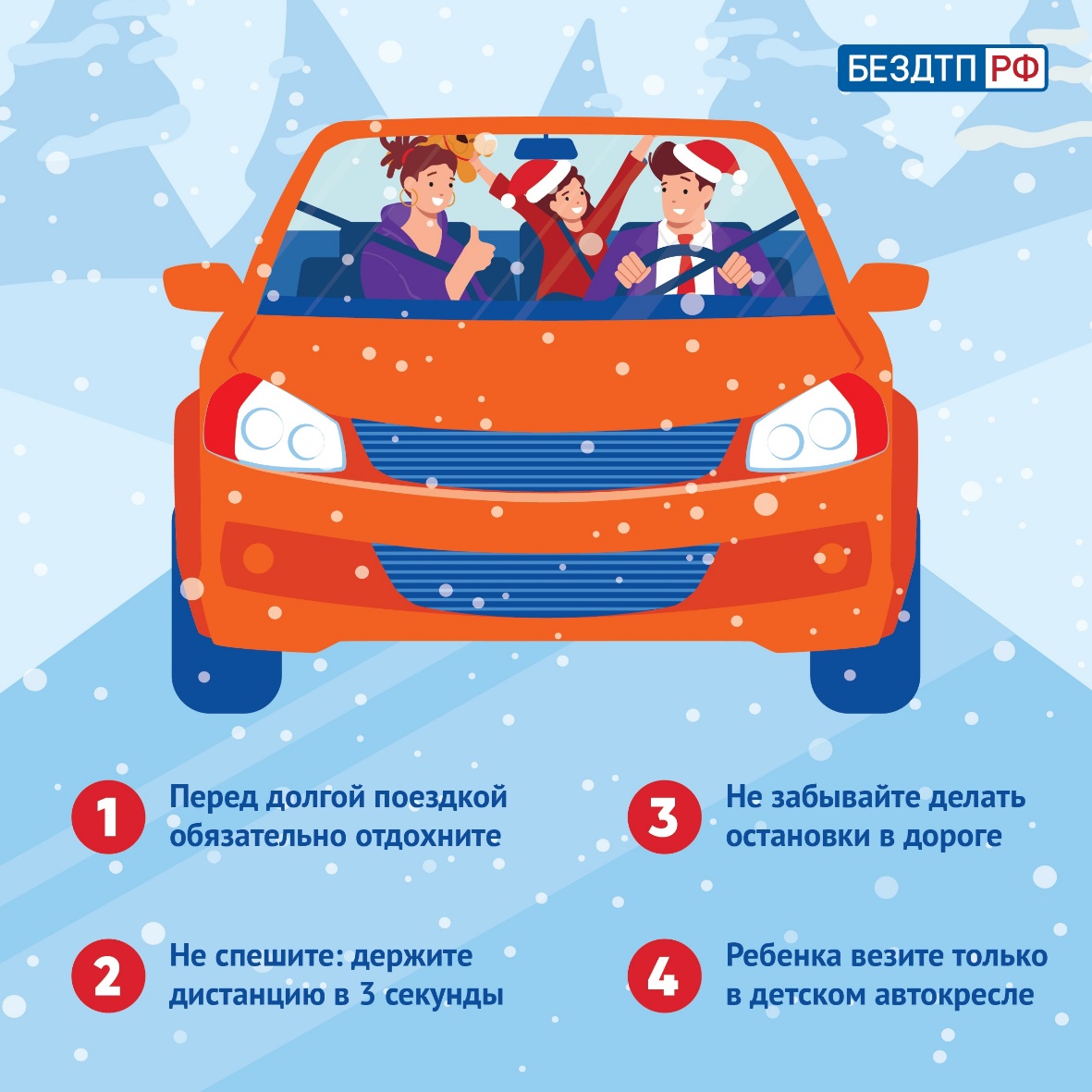 